Izdavač: Grad Buje-Buie          Uredništvo: 52460 Buje, Istarska 2, Tel: 772-122; Fax: 772-158Web: www.buje.hr                E-mail adresa: info@buje.hrGRADSKO VIJEĆE59. Odluka o raspisivanju izbora za članove vijeća mjesnih odbora na području Grada Buja-BuieGRADONAČELNIK16. Rješenje o imenovanju Povjerenstva za izbor vijeća mjesnih odbora17. Odluka o visini naknade za rad članovima biračkih tijela za izbor članova vijeća mjesnih odbora18. Odluka o naknadi troškova izborne promidžbe za izbor članova vijeća mjesnih odboraPOVJERENSTVO ZA IZBOR VIJEĆA MJESNIH ODBORA1. OBVEZATNE UPUTE MO – I  o redoslijedu izbornih radnji i tijeku rokova po odluci o izboru vijeća mjesnih odbora2. OBVEZATNE UPUTE MO – II  o obrascima za postupak kandidiranja i provedbu izboraza članove/ce vijeća mjesnih odbora na području Grada Buje-Buie3. OBVEZATNE UPUTE MO – III o potrebnom broju potpisa birača za predlaganje  kandidacijske liste grupe birača4. OBVEZATNE  UPUTE MO – IV o pravima i dužnostima promatrača i o načinu promatranja rada tijela za provođenje izbora za članove/ice vijeća mjesnih odbora na području Grada Buje-Buie5. OBVEZATNE  UPUTE MO – V o načinu glasovanja nepismenih osoba, osoba s tjelesnom manom, te osoba koje se nalaze u bolnici, invalidnih, bolesnih i nepokretnih osoba6. OBVEZATNE UPUTE MO – VI o načinu uređenja biračkog mjesta59._________________________________________________________________Na temelju članka 61.a Zakona o lokalnoj i područnoj (regionalnoj) samoupravi („Narodne novine“, broj 33/01., 60/01. - vjerodostojno tumačenje, 129/05, 109/07, 125/08, 36/09, 150/11, 144/12, 19/13, 123/17, 98/19, 144/20), članaka 50. i 121. Statuta Grada Buja („Službene novine Grada Buja“, broj 11/09. 05/11, 11/11, 03/13, 05/18, 19/18 - pročišćeni tekst, 04/21), te članka 4. Odluke o izboru članova vijeća Mjesnih odbora na području Grada Buja („Službene novine Grada Buja“, broj 10/11 i 14/19), Gradsko vijeće Grada Buja, dana 11. listopada 2023. godine, donosiODLUKUO RASPISIVANJU IZBORA ZA ČLANOVEVIJEĆA MJESNIH ODBORA NA PODRUČJU GRADA BUJAČlanak 1.Raspisuju se izbori za članove Vijeća slijedećih mjesnih odbora: Mjesni odbor BujeMjesni odbor KaštelMjesni odbor TribanMjesni odbor KrasicaMjesni odbor KršeteMjesni odbor MarušićiMjesni odbor MomjanČlanak 2.	U vijeća mjesnih odbora pod rednim brojevima 1 i 2 bira se 7 članova vijeća, a u vijeća mjesnih odbora pod rednim brojevima 3, 4, 5, 6 i 7 bira se 5 članova vijeća.Članak 3.	Za dan provedbe izbora određuje se nedjelja, 12. studenoga 2023. godine.Članak 4.	Ova odluka stupa na snagu dan nakon objave u «Službenim novinama Grada Buja».KLASA/CLASSE: 012-01/23-01/02URBROJ/NUM.PROT.:2163-2-02-23-2Buje/Buie, 11. listopada/ottobre 2023.GRADSKO VIJEĆE GRADA BUJAPredsjednikFranko Gergorić,v.r.16._________________________________________________________________	Na temelju članka 65.a Statuta Grada Buja („Službene novine Grada Buja“, broj 11/09, 05/11, 11/11, 03/13, 05/18, 19/18 – pročišćeni tekst, 04/21) i članka . 4. Odluke o izboru članova vijeća mjesnih odbora na području Grada Buja („Službene novine Grada Buja“, broj 10/11 i 14/19.), Gradonačelnik Grada Buja dana 11. listopada 2023., donosi RJEŠENJEo imenovanju stalnog sastava Povjerenstva za izborvijeća mjesnih odboraI. U stalni sastav Povjerenstva za izbor vijeća mjesnih odbora imenuju se: Mauricio Sinković, za predsjednika,Loreta Makovac, za članicu, Nada Franković, za članicu.Davor Lakošeljac, za zamjenika predsjednika,            2.   Irena Županić, za članicu, 3.   Ingrid Labinjan, za članicu. II. 	Ovo rješenje stupa na snagu danom donošenja, a objavit će se u „Službenim novinama Grada Buja“.KLASA/CLASSE: 012-01/23-01/02URBROJ/NUM.PROT.:2163-2-03-1/2-23-3Buje/Buie, 11. listopada/ottobre 2023.GRADONAČELNIK GRADA BUJAFabrizio Vižintin,v.r.17._________________________________________________________________	Na temelju članka . 3. Odluke o izboru članova vijeća mjesnih odbora na području Grada Buja («Službene novine Grada Buja», broj 10/11 i 14/19) i članka 65.a Statuta Grada Buja («Službene novine Grada Buja», broj 11/09, 05/11, 11/11, 03/13, 05/18, 19/18 – pročišćeni tekst, 04/21), Gradonačelnik Grada Buja, dana 11. listopada 2023. godine, donosiODLUKU o visini naknade za rad članova biračkih tijelaza izbor članova vijeća mjesnih odboraČlanak 1. 	Ovom Odlukom određuje se  visina naknade za rad članova biračkih tijela za provedbu izbora za članove vijeća mjesnih odbora na području Grada Buja, i to:članova stalnog sastava Povjerenstva za izbor vijeća mjesnih odbora i njihovih zamjenika,članova proširenog sastava Povjerenstva iz točke 1. ovog članka i njihovih zamjenika, tečlanova biračkih odbora i njihovih zamjenika.Članak 2.	Za rad na provedbi izbora za članove stalnog sastava Povjerenstva za izbor vijeća mjesnih odbora određuje se naknada u iznosu od 300,00 eura neto po članu.Za rad na provedbi izbora za članove proširenog sastava Povjerenstva za izbor vijeća mjesnih odbora određuje se naknada u iznosu od 100,00 eura neto po članu.Za rad na provedbi izbora za članove biračkih odbora i njihovih zamjenika određuje se naknada u iznosu od 40,00 eura neto po članu.Za predsjednike i zamjenike predsjednika biračkih odbora određuje se naknada u iznosu od 50,00 eura neto.Članak 3.Iznimno od čl. 2. ove Odluke Povjerenstvo za izbor vijeća mjesnih odbora može svojim zaključkom odobriti naknade osobama koje su dodatno angažirane u provedbi izbora ali najviše do iznosa od 40,00 eura po osobi.                                                         Članak 4. Ova Odluka stupa na snagu danom donošenja i biti će objavljena u Službenim novinama Grada Buja.KLASA/CLASSE: 012-01/23-01/02URBROJ/NUM.PROT.:2163-2-03-1/2-23-4Buje/Buie, 11. listopada/ottobre 2023.GRADONAČELNIK GRADA BUJAFabrizio Vižintin,v.r.18._________________________________________________________________	Na temelju članka . 2. Odluke o izboru članova vijeća mjesnih odbora na području Grada Buja («Službene novine Grada Buja», broj 10/11 i 14/19.) i članka 65.a Statuta Grada Buja («Službene novine Grada Buja», broj 11/09, 05/11, 11/11, 03/13, 05/18, 19/18 – pročišćeni tekst, 04/21), Gradonačelnik Grada Buja, dana 11. listopada 2023. godine, donosiO D L U K U o naknadi troškova izborne promidžbe za izbor članova vijeća mjesnih odboraČlanak 1.	Ovom Odlukom odlučuje se o naknadi troškova izborne promidžbe za izbor članova vijeća mjesnih odbora na području Grada Buja.Članak 2.	Pravo na naknadu troškova iz članka 1. ove Odluke ostvaruju političke stranke i nositelji nezavisnih lista koji na izborima dobiju najmanje jednog člana vijeća mjesnog odbora.Članak 3.	Političkim strankama i nositeljima nezavisnih lista neće se isplaćivati naknada troškova izborne promidžbe za svakog člana izabranog u Vijeće mjesnog odbora.Članak 4.	Ova Odluka stupa na snagu danom donošenja i objavit će se u Službenim novinama Grada Buja.KLASA/CLASSE: 012-01/23-01/02URBROJ/NUM.PROT.:2163-2-03-1/2-23-5Buje/Buie, 11. listopada/ottobre 2023.GRADONAČELNIK GRADA BUJAFabrizio Vižintin,v.r.1.Na temelju članka 21. Odluke o izboru vijeća mjesnih odbora na području Grada Buja ("Službene novine" Grada Buja broj 10/11 i 14/19), Izborno povjerenstvo za izbor vijeća mjesnih odbora propisujeOBVEZATNE UPUTE MO - IO REDOSLIJEDU IZBORNIH RADNJI I TIJEKU ROKOVA PO ODLUCI O IZBORU VIJEĆA MJESNIH ODBORA1. Gradsko vijeće Grada Buja-Buie donijelo je Odluku o raspisivanju izbora za članove vijeća mjesnih odbora na području Grada Buja dana 11.10. 2023. godine koja stupa na snagu dan nakon objave u "Službenim novinama" Grada Buja broj 16/23 od  11.10.2023. godine.	Izbori će se održati u nedjelju 12. studenog 2023. 2. Rokovi teku od dana 	   12. listopada 2023. godine3. Prijedlozi lista za izbor članova vijeća mjesnih odbora na području Grada Buja moraju biti zaprimljeni u Povjerenstvu, najkasnije u roku od 12 dana od dana raspisivanja izbora, dakle do 	     24. listopada  2023. godine do 24,00 sata.                                 (članak 11. stavak 1.)4. Izborno povjerenstvo će sastaviti i objaviti na oglasnoj ploči Grada Buja, na oglasnim pločama mjesnih odbora te na web stranicama Grada Buja sve pravovaljano predložene liste kandidata za izbor članova vijeća mjesnih odbora, kao i zbirnu listu sve to u roku od 48 sati od isteka roka propisanog za postupak kandidiranja i podnošenja lista, dakle do	   26. listopada  2023. godine do 24,00 sata.	                                (članak 13.)5. Izborna promidžba počinje od dana objave zbirne kandidacijske liste i traje zaključno do 24 sata prije dana održavanja izbora, dakle do 	   10. studenog 2023. godine do 24,00 sata.	                       (članak 14. stavak 1.)6. Zabrana izborne promidžbe (izborna šutnja), kao i svako objavljivanje prethodnih rezultata ili procjena rezultata traje u tijeku cijelog dana koji prethodi održavanju izbora, kao i na dan održavanja izbora sve do zaključno 19,00 sati, dakle od	11. studenog 2023. godine od 00,00 sati do	12. studenog 2023. godine do 19,00 sati.	                         (članak 15.)7. Izborno povjerenstvo objavit će koja su biračka mjesta određena, s naznakom koji birači imaju pravo glasovati na pojedinim biračkim mjestima, najkasnije 8 dana prije dana održavanja izbora odnosno do	04. studenoga 2023. godine	       (članak 23. stavak 2.)8. Političke stranke dužne su odrediti članove biračkih odbora i dostaviti njihova imena Izbornom povjerenstvu najkasnije 12 dana prije održavanja izbora, odnosno do 31. listopada 2023. godine do  24,00 sata                         (članak 22. stavak 6.)Ne odrede li ih, odnosno ako prijedlozi ne prispiju Izbornom povjerenstvu u zadanom roku, Izborno povjerenstvo samostalno će odrediti članove biračkih odbora.9. Izborno povjerenstvo će odrediti članove pojedinih biračkih odbora 10 dana prije dana održavanja izbora, dakle do02. studenoga 2023. godine do 24,00 sata                         (članak 22. stavak 7.)10. Glasovanje traje neprekidno 	12. studenog 2023. godine od 07,00 do 19,00 satiBirališta se zatvaraju u 19,00 sati. Biračima koji su se zatekli na biračkom mjestu omogućit će se glasovanje i nakon 19,00 sati.	                               (članak 27. stavak 2.)11. Birački odbor mora dostaviti zapisnik o svom radu s ostalim izbornim materijalom Povjerenstvu najkasnije u roku od 12 sati od zatvaranja birališta, dakle do 	13. studenog 2023. godine do 07,00 sati                                 (članak 34.)12. Povjerenstvo će utvrdit  rezultate glasovanja na biračkim mjestima najkasnije u roku od 24 sata od zatvaranja birališta, dakle do	13. studenog 2023. godine do 19,00 sati	                 (članak 35. stavak 1.)13. Kad Povjerenstvo utvrdi rezultate glasovanja odmah će objaviti rezultate izbora sukladno zapisniku o radu  Povjerenstva.KLASA/CLASSE: 012-01/23-01/02URBROJ/NUM.PROT.:2163-2-03-1/2-23-6Buje/Buie, 11. listopada/ottobre 2023.                                                                                  Povjerenstvo za izbore vijeća                                                                                        mjesnih odboraPredsjednik   Mauricio Sinković, v.r.2.         GRAD BUJE-BUIEPOVJERENSTVO  ZA  IZBORE   VIJEĆA MJESNIH ODBORANa temelju članka 21. Odluke o izboru članova vijeća mjesnih odbora na području Grada Buja ("Službene novine Grada Buja" broj 10/11 i 14/19), Povjerenstvo donosiOBVEZATNE UPUTE   BROJ  MO- IIo obrascima za postupak kandidiranja i provedbu izboraza članove/ce vijeća mjesnih odbora na području Grada Buje-Buie1. Priprema i provedba izbora za članove vijeća mjesnih  odbora na području Grada Buja-Buie obavljat će se isključivo na obrascima propisanim ovim  Obvezatnim uputama. 2. Obrasci iz toč. 1. ovih Obvezatnih uputa nose oznaku OMO (obrazac mjesni odbori) i pripadajuću brojčanu oznaku (1 - 12).3. Ako za pojedine radnje u  izbornom postupku nije Obvezatnim uputama propisan  odgovarajući obrazac, Povjerenstvo , ukoliko ocijeni da je to neophodno za provedbu određene izborne radnje, odredit će  sadržaj i oblik obrasca u skladu sa odredbama Odluke o o izboru članova vijeća mjesnih odbora na području Grada Buja ("Službene novine Grada Buja" broj 10/11 i 14/19) i Zakona o lokalnim izborima ("Narodne novine" br. 144/12., 121/16., 98/19., 42/20., 144/20., 37/21.).4. Obrasci za  postupak kandidiranja i provedbu izbora za članove/ice vijeća mjesnih  odbora na području Grada Buje-Buie su:-  OMO - 1	Izjava o prihvaćanju dužnosti člana/ice stalnog sastava Izbornog povjerenstva  za provedbu izbora za članove/ice vijeća mjesnih odbora na području Grada Buje-Buie- OMO - 2       Izjava o prihvaćanju dužnosti člana/ice proširenog sastava Izbornog povjerenstva za provedbu izbora za članove/ice vijeća mjesnih odbora na području Grada Buje-Buie- OMO - 3   Izjava o prihvaćanju dužnosti člana/ice  biračkog odbora za provedbu izbora za članove/ice vijeća mjesnih odbora na području Grada Buje-Buie- OMO - 4   Očitovanje o prihvaćanju kandidature sa izjavom kandidata o nepostojanju zabrane kandidiranja- OMO - 5   Prijedlog kandidacijske liste političke stranke/političkih stranaka za članove/ice vijeća mjesnog odbora - OMO - 6   Prijedlog kandidacijske liste grupe birača za članove/ice vijeća mjesnog odbora - OMO - 7    Popis birača koji podržavaju kandidacijsku listu grupe birača - OMO - 8   Rješenje o određivanju biračkih mjesta- OMO - 9     Rješenje o imenovanju biračkog odbora - OMO - 10   Glasački listić za izbor članova/ica vijeća mjesnog odbora - OMO - 11  Zapisnik o radu biračkog odbora za izbor  članova/ica vijeća mjesnog odbora - OMO - 12  Zapisnik o radu Izbornog povjerenstva za provedbu izbora za članove/ice vijeća mjesnog odbora 5. Oznake, nazivi i sadržaj obrazaca iz toč. 4. sastavni su dio ovih Obvezatnih uputa. 6. Ove Obvezatne upute stupaju na snagu danom donošenja, a objavit će se na  oglasnoj ploči Grada te na  internetskoj stranici Grada www.buje.hr    KLASA/CLASSE: 012-01/23-01/02URBROJ/NUM.PROT.:2163-2-03-1/2-23-7Buje/Buie, 11. listopada/ottobre 2023.                                                                                  Povjerenstvo za izbore vijeća                                                                                        mjesnih odboraPredsjednik      Mauricio Sinković, v.r.3.Na osnovi članka 21. Odluke o izboru članova vijeća mjesnih odbora na području Grada Buja ("Službene novine" Grada Buja broj 10/11 i 14/19), Povjerenstvo za izbor vijeća mjesnih odbora propisujeOBVEZATNE UPUTE MO - IIIO POTREBNOM BROJU POTPISA BIRAČA ZA PREDLAGANJE  KANDIDACIJSKE LISTE GRUPE BIRAČAČlankom 10. Odluke o izboru članova vijeća mjesnih odbora na području Grada Buja ("Službene novine" Grada Buja broj 10/11 i 14/19) propisan je način podnošenja lista za izbor članova vijeća mjesnih odbora.Prilikom predlaganja kandidacijske liste grupe birača, za pravovaljanost liste potrebno je prikupiti najmanje 10% potpisa birača od ukupnog broja birača upisanih u popis birača mjesnog odbora za koji se lista predlaže i to prema broju birača sa posljednjih provedenih izbora.Utvrđuje se da je za pravovaljanost kandidacijske liste grupe birača potrebno prikupiti slijedeći broj potpisa birača upisanih u popis birača s područja mjesnog odbora za koji se lista kandidira, kako slijedi:Mjesni odbor Buje – 229 potpisaMjesni odbor Kaštel – 101 potpisMjesni odbor Krasica – 24 potpisaMjesni odbor Kršete – 30 potpisaMjesni odbor Marušići – 13 potpisaMjesni odbor Momjan – 40 potpisaMjesni odbor Triban – 18 potpisaPotpisi birača prikupljaju se na propisanom obrascu OMO – 6.KLASA/CLASSE: 012-01/23-01/02URBROJ/NUM.PROT.:2163-2-03-1/2-23-8Buje/Buie, 11. listopada/ottobre 2023.                                                                                  Povjerenstvo za izbore vijeća                                                                                        mjesnih odboraPredsjednik      Mauricio Sinković, v.r.4.	GRAD BUJE-BUIEPOVJERENSTVO  ZA  IZBORE   VIJEĆA MJESNIH ODBORANa temelju članka 21. Odluke o izboru članova vijeća mjesnih odbora na području Grada Buja ("Službene novine Grada Buja" broj 10/11 i 14/19), Povjerenstvo donosiOBVEZATNE  UPUTE  BROJ  MO- IVo pravima i dužnostima promatrača i o načinu promatranja rada tijelaza provođenje izbora za članove/ice vijeća mjesnih odborana području Grada Buje-BuieIzborni postupak, provedbu izbora te rad izbornih tijela imaju pravo promatrati:promatrači političkih stranaka registriranih u Republici Hrvatskoj koje su  predložile kandidacijsku listu za izbor članova vijeća mjesnih odbora promatrači birača koji su predložili kandidacijsku listu za izbor članova vijeća mjesnih odborapromatrači nevladinih udruga registriranih u Republici Hrvatskoj kao udruga koje djeluju na području neovisnog promatranja izbornih postupaka i/ili promicanja ljudskih i građanskih prava promatrači međunarodnih organizacija koje djeluju u Republici HrvatskojPolitička stranka odnosno udruga dužna je promatraču kojeg je odredila izdati potvrdu o svojstvu promatrača. Potvrdu izdaje i potpisuje osoba koja je statutom ili  odlukom donesenom na temelju statuta ovlaštena za zastupanje političke stranke odnosno udruge odnosno punomoćnik kojega ta osoba ovlasti. Predlagatelj ili nositelj kandidacijske liste grupe birača dužan je promatraču kojeg je odredio izdati potvrdu o svojstvu promatrača. Potvrdu izdaje i potpisuje predlagatelj ili nositelj kandidacijske liste grupe birača odnosno punomoćnik kojega ta osoba ovlasti.Političke stranke, udruge, odnosno predlagatelji ili nositelji kandidacijske liste grupe birača koji imaju namjeru odrediti promatrače  dužni su Povjerenstvu dostaviti popis promatrača kojima su izdali potvrde o svojstvu promatrača.Povjerenstvo za izbor članova vijeća mjesnih odbora i birački odbori  (u daljnjem tekstu: izborna tijela) dužni su omogućiti promatračima promatranje i praćenje svog rada. Predsjednik ili član Povjerenstva  odnosno predsjednik ili član biračkog odbora, prije nego promatraču dozvoli promatranje rada izbornog tijela, zatražit će na uvid potvrdu o svojstvu promatrača, nakon čega će mu uručiti iskaznicu promatrača koju je promatrač dužan vidno istaknuti. Time promatrač dobiva pravo uvida u izborni materijal i pravo promatranja cjelokupnog izbornog postupka.  Kandidat za člana vijeća mjesnog odbora ne može biti promatrač.Rad pojedinog izbornog tijela može istovremeno promatrati i pratiti po jedan promatrač svake političke stranke, birača, nevladine udruge ili međunarodne organizacije.Izborno tijelo čiji se rad promatra može ograničiti broj promatrača ako nedostatak prostora ili drugi neotklonjivi razlozi ne dopuštaju istovremeno promatranje svim promatračima. Pri tome će voditi računa da pripreme za provođenje izbora, a naročito glasovanje, bude provedeno neometano i u normalnim uvjetima, uz puno poštivanje tajnosti glasovanja i sigurnosti birača.Promatraču je dopušteno:prisustvovati radu Povjerenstva odnosno biračkog odbora od pripremanja biračkog mjesta prije njegova otvaranja, za vrijeme glasovanja, prebrojavanja glasačkih listića i utvrđivanja rezultata glasovanja te predaje izbornog materijala Izbornom povjerenstvu, sve do proglašenja službenih konačnih rezultata izborastavljati obrazložene primjedbe na rad Izbornog povjerenstva odnosno biračkog odbora u zapisnik o radu Izbornog povjerenstva odnosno zapisnik o radu biračkog odbora ili ih u pismenom obliku priložiti tom zapisnikudolaziti i odlaziti s biračkog mjesta ne remeteći postupak glasovanja i rad biračkog odbora zatražiti prijepis zapisnika o radu Izbornog povjerenstva odnosno biračkog odboraPromatraču nije dopušteno:ometanje rada izbornog tijelaodgovarati na upite birača, a u slučaju da mu se birač obrati dužan ga je uputiti predsjedniku ili članu biračkog odboranositi oznake, značke ili promidžbene materijale neke političke stranke ili  kandidacijske liste grupe biračatonsko ili video snimanjena bilo koji drugi način utjecati na birače Ukoliko promatrač ometa rad izbornog tijela, predsjednik ili član izbornog tijela će ga usmeno opomenuti, a ako se ometanje nastavi unatoč opomeni, predsjednik ili član izbornog tijela ovlašten je promatraču uskratiti daljnje  promatranje rada te ga udaljiti sa lica mjesta. Ove Obvezatne upute stupaju na snagu danom donošenja, a objavit će se na  Oglasnoj ploči i na  internetskoj stranici Grada Buja www.buje.hr    KLASA/CLASSE: 012-01/23-01/02URBROJ/NUM.PROT.:2163-2-03-1/2-23-9Buje/Buie, 11. listopada/ottobre 2023.                                                                                  Povjerenstvo za izbore vijeća                                                                                        mjesnih odboraPredsjednik      Mauricio Sinković, v.r.5.        GRAD BUJE-BUIEPOVJERENSTVO  ZA  IZBORE   VIJEĆA MJESNIH ODBORANa temelju članka 21. Odluke o izboru članova vijeća mjesnih odbora na području Grada Buja ("Službene novine Grada Buja" broj 10/11 i 14/19), Povjerenstvo donosiOBVEZATNE  UPUTE  BROJ  MO-Vo načinu glasovanja nepismenih osoba, osoba s tjelesnom manom, te osoba koje se nalaze u bolnici, invalidnih, bolesnih i nepokretnih osobaGlasovanje se obavlja osobno na biračkom mjestu, glasačkim listićem, što znači da nitko ne može glasovati putem druge osobe. Izuzetno, birač koji zbog kakve tjelesne mane (slijepa osoba, osoba bez ruku i sl.) ili  zbog toga što je nepismen ne bi mogao samostalno glasovati, može doći na biralište s drugom osobom koja je pismena i koja će po njegovoj ovlasti i uputi zaokružiti redni broj ispred naziva liste za koju takav birač glasuje. Kad birač zbog teže bolesti, tjelesnog oštećenja ili nemoći nije u mogućnosti pristupiti na biračko mjesto (jer se nalazi u bolnici, bolestan kod kuće, jer je invalidna ili nepokretna osoba i sl.), a izrazi želju da glasuje, obavijestit će o tome birački odbor koji će mu omogućiti glasovanje. U tu svrhu predsjednik biračkog odbora određuje najmanje dva (2) člana biračkog odbora koji će posjetiti birača u mjestu gdje se nalazi i omogućiti mu glasovanje, vodeći računa o tajnosti glasovanja. Pri tome će birač sam staviti svoj glasački listić u zasebnu omotnicu (kuvertu) i zatvoriti je u prisutnosti članova biračkog odbora, koji će je, kada dođu na biračko mjesto, ubaciti u odgovarajuću glasačku kutiju. U tu svrhu, na omotnici-kuverti, upisat će se oznaka da se glasovalo za kandidacijsku listu za izbor članova vijeća mjesnog odbora.Glasovanje na način iz toč. 2.  ovih Obvezatnih uputa  obavit će se samo u slučaju ako je birač dostupan biračkom odboru i kad je birački odbor pravovremeno obavijestio da želi glasovati. Glasovanje osoba iz točke 1. i 2. ovih Obvezatnih uputa poimenično će se iskazati u zapisniku o radu biračkog odbora. Ove Obvezatne upute stupaju na snagu danom donošenja, a objavit će se na oglasnoj ploči i na internetskoj stranici Grada Buja www.buje.hrKLASA/CLASSE: 012-01/23-01/02URBROJ/NUM.PROT.:2163-2-03-1/2-23-10Buje/Buie, 11. listopada/ottobre 2023.                                                                                  Povjerenstvo za izbore vijeća                                                                                        mjesnih odboraPredsjednik      Mauricio Sinković, v.r.6.	GRAD BUJE-BUIEPOVJERENSTVO  ZA  IZBORE   VIJEĆA MJESNIH ODBORANa temelju članka 21. Odluke o izboru članova vijeća mjesnih odbora na području Grada Buja ("Službene novine Grada Buja" broj 10/11 i 14/19), Povjerenstvo donosiOBVEZATNE UPUTE BROJ  MO-VIo načinu uređenja biračkog mjestaKako bi se poštivala pravila o zabrani pogodovanja bilo koje političke stranke ili kandidacijske liste grupe birača, u prostorijama u kojima će se glasovati ne mogu se isticati stranački simboli, fotografije, te drugi simboli i oznake, osim grba Republike Hrvatske, zastave Republike Hrvatske, te obilježja županije i Općine  sukladno njihovom statutu.Ispred biračkog mjesta i u njegovoj neposrednoj blizini zabranjena je svaka izborna promidžba (dijeljenje promidžbenih letaka, isticanje plakata, održavanje promidžbenih skupova, govora, davanje intervjua, izjava i sl. ) te nije dopušteno na bilo koji način navoditi birače kako da glasuju.Birački odbor provjerit će je li sav promidžbeni materijal uklonjen sa biračkog mjesta ili njegove neposredne blizine, u protivnom isti su dužni ukloniti članovi biračkog odbora. Prostorije u kojima će se glasovati moraju se urediti i opremiti na način da se osigura tajnost glasovanja, dakle, tako da nitko iz ostalog dijela prostorije ne može vidjeti kako je glasač popunio glasački listić. Birački odbor na svakom biračkom mjestu dužan je, neposredno prije otvaranja birališta vidljivo istaknuti sve kandidacijske liste s pregledno navedenim imenima svih kandidata te zbirnu listu kandidacijskih lista za  vijeće mjesnog odbora za koje se glasuje na tom biračkom mjestu.Birački odbor je dužan na prednju stranu glasačke kutije istaknuti glasački listić kakav se ubacuje u tu glasačku kutiju. Ove Obvezatne upute stupaju na snagu danom donošenja, a objavit će se na  oglasnoj ploči Grada te na  internetskoj stranici Grada Buja - www.buje.hrKLASA/CLASSE: 012-01/23-01/02URBROJ/NUM.PROT.:2163-2-03-1/2-23-11Buje/Buie, 11. listopada/ottobre 2023.                                                                                                                                                                                                                                                           Povjerenstvo za izbore vijeća                                                                                        mjesnih odboraPredsjednik      Mauricio Sinković, v.r.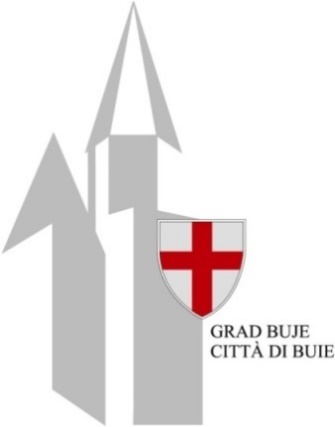 SLUŽBENE NOVINE GRADA BUJAGAZZETTA UFFICIALE DELLA CITTÀ DI BUIE-----------------------------------------------------------------------------------Broj: 16  Buje,   11.10.2023.    Godina: XXVI      Cijena: 1,99 €Nro.	    Buie,	                 Anno:   	            Prezzo:-----------------------------------------------------------------------------------